Form approved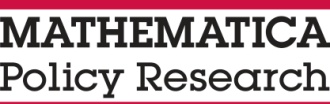 OMB No. 0990-0382Exp. Date: xx/xx/20xx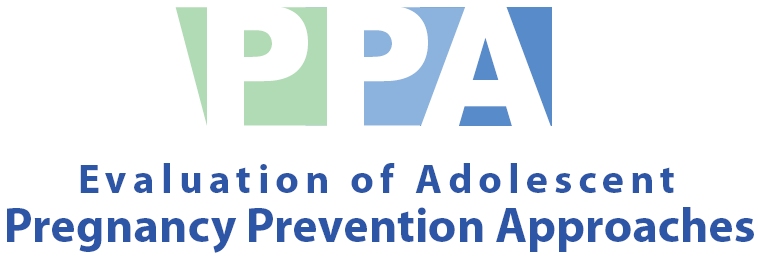 INTRODUCTIONINTERVIEWERS: INSTRUCTIONS TO YOU ARE IN BLUE BOLD CAPS. DO NOT READ TEXT IN BLUE BOLD CAPS ALOUD.GET RESPONDENT ON PHONEHello. My name is ____________________, and I’m calling from [Mathematica Policy Research OR Nationwide Children’s Hospital]. Could I speak with [RESPONDENT’S NAME] please?RESOLVE ANY QUESTIONS AND ATTEMPT TO GET RESPONDENT ON PHONE OR MAKE APPOINTMENT TO CALL BACK.INTRODUCTION WITH RESPONDENT[Hello. My name is ____________________, and I’m calling from [Mathematica Policy Research OR Nationwide Children’s Hospital.]]I’m calling as part of a research study about birth spacing called TOPP that you agreed to participate in at [RECRUITMENT SITE]. You might remember filling out a survey about 6 months ago. I’m calling to do the current survey with you, which is very similar. It will ask about you, your perspectives and your behaviors.STARTBefore we begin the survey, I need to tell you that your participation in this study is voluntary, and we want you to know that:The answers you give to this survey will be confidential, which means they will never be identified as yours. All of your responses will be kept private and will not be shared with anyone.We hope that you will answer all the questions honestly, but you may skip any questions you do not want to answer.And, we will send you a $10 gift card after we complete the survey.Some of the questions we ask could be considered sensitive. Are you somewhere you can freely answer questions? Do you have any questions before we begin?**YOUR RESPONSE TO ANY QUESTIONS ABOUT SURVEY CONTENT SHOULD BEJust answer the question the best you can.SECTION 1: YOU AND YOUR BACKGROUNDSECTION 2: FAMILYSECTION 3: VIEWS AND PERCEPTIONSSECTION 4: BEHAVIORS AND EXPERIENCESSEXUAL INTERCOURSE AND BIRTH CONTROLORAL AND ANAL SEXSEXUALLY TRANSMITTED DISEASESPREGNANCY HISTORYSECTION 5: PLANNING FOR THE FUTURE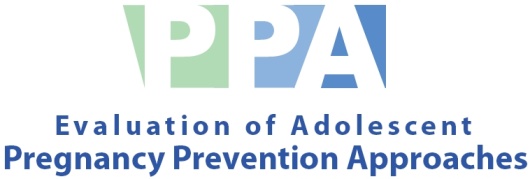 FOLLOW-UP QUESTIONNAIRECONFIDENTIALITYThank you for your help with this important study. It will help us understand what things are like for people your age today. Your answers are confidential and everything you say will be kept private. Your name will not be on the questionnaire. Please answer all questions as well as you can.We want you to know that:1.	We hope that you will answer all the questions, but you may skip any questions you do not wish to answer.2.	The answers you give will never be identified as yours. Your responses will be combined with those of other people your age.Mathematica Policy ResearchAccording to the Paperwork Reduction Act of 1995, no persons are required to respond to a collection of information unless it displays a valid OMB control number. The valid OMB control number for this information collection is 0990-0382. The time required to complete this information collection is estimated to average 42 minutes per response, including the time to review instructions and complete and review the information collection. If you have comments concerning the accuracy of the time estimate(s) or suggestions for improving this form, please write to:  U.S. Department of Health & Human Services, OS/OCIO/PRA, 200 Independence Ave., S.W., Suite 336-E, Washington D.C. 20201,   Attention: PRA Reports Clearance Officer1.1.	The first questions are about you and your background.	Are you currently enrolled in school or studying school subjects through a program at home, online or somewhere else?	MARK (X) ONE	Yes	No1.2.	What is the highest grade in school you completed?	MARK (X) ONE	6th grade or lower	7th	8th	9th	10th	11th	12th	GED	A year or more of community college or vocational school	A year or more in a four-year college	Your schooling does not have grade levels	Other1.3.	Now I am going to ask you how likely it is you will do a series of things. Your answer choices are [READ CHOICES]. [FOR 18 AND 30 MONTH FUs]	How likely is it that you will…	MARK (X) ONE FOR EACH1.3.	Now I am going to ask you how likely it is you will do a series of things. Your answer choices are [READ CHOICES]. [FOR 18 AND 30 MONTH FUs]	How likely is it that you will…	MARK (X) ONE FOR EACH1.3.	Now I am going to ask you how likely it is you will do a series of things. Your answer choices are [READ CHOICES]. [FOR 18 AND 30 MONTH FUs]	How likely is it that you will…	MARK (X) ONE FOR EACH1.3.	Now I am going to ask you how likely it is you will do a series of things. Your answer choices are [READ CHOICES]. [FOR 18 AND 30 MONTH FUs]	How likely is it that you will…	MARK (X) ONE FOR EACH1.3.	Now I am going to ask you how likely it is you will do a series of things. Your answer choices are [READ CHOICES]. [FOR 18 AND 30 MONTH FUs]	How likely is it that you will…	MARK (X) ONE FOR EACH1.3.	Now I am going to ask you how likely it is you will do a series of things. Your answer choices are [READ CHOICES]. [FOR 18 AND 30 MONTH FUs]	How likely is it that you will…	MARK (X) ONE FOR EACHNOT AT ALL LIKELYA LITTLE BIT LIKELYSOMEWHAT LIKELYVERY LIKELYYOU ALREADY DID	a.	Graduate from high school [READ CHOICES]		a.	Graduate from high school [READ CHOICES]		a.	Graduate from high school [READ CHOICES]		a.	Graduate from high school [READ CHOICES]		a.	Graduate from high school [READ CHOICES]		a.	Graduate from high school [READ CHOICES]		b.	[REPEAT STEM] Go to a technical or vocational		school after high school [READ CHOICES]		b.	[REPEAT STEM] Go to a technical or vocational		school after high school [READ CHOICES]		b.	[REPEAT STEM] Go to a technical or vocational		school after high school [READ CHOICES]		b.	[REPEAT STEM] Go to a technical or vocational		school after high school [READ CHOICES]		b.	[REPEAT STEM] Go to a technical or vocational		school after high school [READ CHOICES]		b.	[REPEAT STEM] Go to a technical or vocational		school after high school [READ CHOICES]		c.	Go to college		c.	Go to college		c.	Go to college		c.	Go to college		c.	Go to college		c.	Go to college		d.	Graduate from a 2-year or community college program		d.	Graduate from a 2-year or community college program		d.	Graduate from a 2-year or community college program		d.	Graduate from a 2-year or community college program		d.	Graduate from a 2-year or community college program		d.	Graduate from a 2-year or community college program		e.	Graduate from a 4-year college program		e.	Graduate from a 4-year college program		e.	Graduate from a 4-year college program		e.	Graduate from a 4-year college program		e.	Graduate from a 4-year college program		e.	Graduate from a 4-year college program	1.3.	What is your current marital status – are you currently [READ CHOICES]	MARK (X) ONE	Never married	Married	Divorced	Separated or	Widowed?1.3.	What is your current marital status – are you currently [READ CHOICES]	MARK (X) ONE	Never married	Married	Divorced	Separated or	Widowed?1.3.	What is your current marital status – are you currently [READ CHOICES]	MARK (X) ONE	Never married	Married	Divorced	Separated or	Widowed?1.3.	What is your current marital status – are you currently [READ CHOICES]	MARK (X) ONE	Never married	Married	Divorced	Separated or	Widowed?1.3.	What is your current marital status – are you currently [READ CHOICES]	MARK (X) ONE	Never married	Married	Divorced	Separated or	Widowed?1.3.	What is your current marital status – are you currently [READ CHOICES]	MARK (X) ONE	Never married	Married	Divorced	Separated or	Widowed?1.3.	What is your current marital status – are you currently [READ CHOICES]	MARK (X) ONE	Never married	Married	Divorced	Separated or	Widowed?1.4.	In the past 6 months, how often did you attend religious services or activities? [READ CHOICES]	MARK (X) ONE	Never	Less than once a month	1-3 times per month	Once a week	More than once a week1.5.	How important is religion in your life? [READ CHOICES]	MARK (X) ONE	Not at all important	Somewhat important	Very important1.6.	What is your religion or faith? [READ CHOICES]	MARK (X) ONE	Atheist or Agnostic	Buddhist	Catholic	Christian – Other than Catholic or Orthodox	Orthodox Christian, for example Greek or Russian Orthodox	Hindu	Jewish	Mormon	Muslim	Nothing in particular or	Something else  PRINT OTHER RELIGION OR FAITH1.6.	What is your religion or faith? [READ CHOICES]	MARK (X) ONE	Atheist or Agnostic	Buddhist	Catholic	Christian – Other than Catholic or Orthodox	Orthodox Christian, for example Greek or Russian Orthodox	Hindu	Jewish	Mormon	Muslim	Nothing in particular or	Something else  PRINT OTHER RELIGION OR FAITH1.6.	What is your religion or faith? [READ CHOICES]	MARK (X) ONE	Atheist or Agnostic	Buddhist	Catholic	Christian – Other than Catholic or Orthodox	Orthodox Christian, for example Greek or Russian Orthodox	Hindu	Jewish	Mormon	Muslim	Nothing in particular or	Something else  PRINT OTHER RELIGION OR FAITH1.6.	What is your religion or faith? [READ CHOICES]	MARK (X) ONE	Atheist or Agnostic	Buddhist	Catholic	Christian – Other than Catholic or Orthodox	Orthodox Christian, for example Greek or Russian Orthodox	Hindu	Jewish	Mormon	Muslim	Nothing in particular or	Something else  PRINT OTHER RELIGION OR FAITH1.7.	Now I’m going to ask you questions about the past 6 months. In the past 6 months, have you received any information or learned about any of the following?1.7.	Now I’m going to ask you questions about the past 6 months. In the past 6 months, have you received any information or learned about any of the following?1.7.	Now I’m going to ask you questions about the past 6 months. In the past 6 months, have you received any information or learned about any of the following?1.7.	Now I’m going to ask you questions about the past 6 months. In the past 6 months, have you received any information or learned about any of the following?1.7.	Now I’m going to ask you questions about the past 6 months. In the past 6 months, have you received any information or learned about any of the following?1.7.	Now I’m going to ask you questions about the past 6 months. In the past 6 months, have you received any information or learned about any of the following?	MARK (X) ONE FOR EACH	MARK (X) ONE FOR EACHYESNO	a.	Relationships, dating, marriage, or family life		a.	Relationships, dating, marriage, or family life		a.	Relationships, dating, marriage, or family life		a.	Relationships, dating, marriage, or family life		b.	Abstinence from sex		b.	Abstinence from sex		b.	Abstinence from sex		b.	Abstinence from sex		c.	Methods of birth control		c.	Methods of birth control		c.	Methods of birth control		c.	Methods of birth control		d.	Where to get birth control		d.	Where to get birth control		d.	Where to get birth control		d.	Where to get birth control		e.	Sexually transmitted diseases, also known as STDs		e.	Sexually transmitted diseases, also known as STDs		e.	Sexually transmitted diseases, also known as STDs		e.	Sexually transmitted diseases, also known as STDs		f.	How to talk to a partner about whether to have sex or whether to use birth control		f.	How to talk to a partner about whether to have sex or whether to use birth control		f.	How to talk to a partner about whether to have sex or whether to use birth control		f.	How to talk to a partner about whether to have sex or whether to use birth control		g.	How to say no to sex		g.	How to say no to sex		g.	How to say no to sex		g.	How to say no to sex	1.8.	INTERVIEWER: DID THE RESPONDENT SAY “YES” TO ANY ITEM IN 1.7 ABOVE?	MARK (X) ONE	Yes	No        GO TO 1.101.9.	Now I am going to ask you about the number of times you got information on relationships, abstinence, birth control, or sexually transmitted diseases from a series of places in the past 6 months. Your answer choices are [READ ANSWER CHOICES].	In the past 6 months, how many times did you get information on relationships, abstinence, birth control, or sexually transmitted diseases from…1.9.	Now I am going to ask you about the number of times you got information on relationships, abstinence, birth control, or sexually transmitted diseases from a series of places in the past 6 months. Your answer choices are [READ ANSWER CHOICES].	In the past 6 months, how many times did you get information on relationships, abstinence, birth control, or sexually transmitted diseases from…1.9.	Now I am going to ask you about the number of times you got information on relationships, abstinence, birth control, or sexually transmitted diseases from a series of places in the past 6 months. Your answer choices are [READ ANSWER CHOICES].	In the past 6 months, how many times did you get information on relationships, abstinence, birth control, or sexually transmitted diseases from…1.9.	Now I am going to ask you about the number of times you got information on relationships, abstinence, birth control, or sexually transmitted diseases from a series of places in the past 6 months. Your answer choices are [READ ANSWER CHOICES].	In the past 6 months, how many times did you get information on relationships, abstinence, birth control, or sexually transmitted diseases from…1.9.	Now I am going to ask you about the number of times you got information on relationships, abstinence, birth control, or sexually transmitted diseases from a series of places in the past 6 months. Your answer choices are [READ ANSWER CHOICES].	In the past 6 months, how many times did you get information on relationships, abstinence, birth control, or sexually transmitted diseases from…	MARK (X) ONE FOR EACHNEVER1-3 TIMES4-9 TIMES10 OR MORE TIMES	a.	A school class [READ CHOICES]		a.	A school class [READ CHOICES]		a.	A school class [READ CHOICES]		a.	A school class [READ CHOICES]		a.	A school class [READ CHOICES]		b.	[REPEAT STEM] A church, synagogue, mosque, or		religious classes outside of school [READ CHOICES]		b.	[REPEAT STEM] A church, synagogue, mosque, or		religious classes outside of school [READ CHOICES]		b.	[REPEAT STEM] A church, synagogue, mosque, or		religious classes outside of school [READ CHOICES]		b.	[REPEAT STEM] A church, synagogue, mosque, or		religious classes outside of school [READ CHOICES]		b.	[REPEAT STEM] A church, synagogue, mosque, or		religious classes outside of school [READ CHOICES]		c.	A community center, youth organization, or		after-school activity		c.	A community center, youth organization, or		after-school activity		c.	A community center, youth organization, or		after-school activity		c.	A community center, youth organization, or		after-school activity		c.	A community center, youth organization, or		after-school activity		d.	[REPEAT STEM] A doctor or nurse you saw at a		hospital, clinic, or trailer		d.	[REPEAT STEM] A doctor or nurse you saw at a		hospital, clinic, or trailer		d.	[REPEAT STEM] A doctor or nurse you saw at a		hospital, clinic, or trailer		d.	[REPEAT STEM] A doctor or nurse you saw at a		hospital, clinic, or trailer		d.	[REPEAT STEM] A doctor or nurse you saw at a		hospital, clinic, or trailer		e.	A nurse, social worker, or other health care		professional who came to your home		e.	A nurse, social worker, or other health care		professional who came to your home		e.	A nurse, social worker, or other health care		professional who came to your home		e.	A nurse, social worker, or other health care		professional who came to your home		e.	A nurse, social worker, or other health care		professional who came to your home		f.	A nurse or other provider from the Nurse Family		Partnership or Help Me Grow program who		came to your home		f.	A nurse or other provider from the Nurse Family		Partnership or Help Me Grow program who		came to your home		f.	A nurse or other provider from the Nurse Family		Partnership or Help Me Grow program who		came to your home		f.	A nurse or other provider from the Nurse Family		Partnership or Help Me Grow program who		came to your home		f.	A nurse or other provider from the Nurse Family		Partnership or Help Me Grow program who		came to your home		g.	Your friends		g.	Your friends		g.	Your friends		g.	Your friends		g.	Your friends		h.	Your parents or other relatives or family members		h.	Your parents or other relatives or family members		h.	Your parents or other relatives or family members		h.	Your parents or other relatives or family members		h.	Your parents or other relatives or family members		i.	Another person or place  LIST OTHER SOURCE      		i.	Another person or place  LIST OTHER SOURCE      		i.	Another person or place  LIST OTHER SOURCE      		i.	Another person or place  LIST OTHER SOURCE      		i.	Another person or place  LIST OTHER SOURCE      	1.10.	In the past 6 months, how many different times, if any, did you receive birth control from a doctor or a nurse at a place such as a hospital, clinic, or trailer, or during a visit to your home?	None	NUMBER OF TIMES – Your best guess is fine.2.1.	The next questions are about where you live and those you live with.	Which of the following best describes where you live?	MARK (X) ONE	You live in one home	You live in two or more homes and go back and forth	You are homeless, for example, living on the street, in a car or shelter,	or temporarily staying with friends or relatives2.2.	I’m going to ask about some different types of financial assistance.	In the past 30 days, did you or someone who lives with you receive…	MARK (x) ONE FOR EACHYESNO[DON’T KNOW]	a.	Social Security Disability		a.	Social Security Disability		a.	Social Security Disability		a.	Social Security Disability		b.	[REPEAT STEM] Food stamps, now called SNAP or		Supplemental Nutrition Assistance Program		b.	[REPEAT STEM] Food stamps, now called SNAP or		Supplemental Nutrition Assistance Program		b.	[REPEAT STEM] Food stamps, now called SNAP or		Supplemental Nutrition Assistance Program		b.	[REPEAT STEM] Food stamps, now called SNAP or		Supplemental Nutrition Assistance Program		c.	WIC or The Women, Infants and Children Supplemental Nutrition Program		c.	WIC or The Women, Infants and Children Supplemental Nutrition Program		c.	WIC or The Women, Infants and Children Supplemental Nutrition Program		c.	WIC or The Women, Infants and Children Supplemental Nutrition Program		d.	Welfare, also called TANF or Temporary Assistance for Needy Families		d.	Welfare, also called TANF or Temporary Assistance for Needy Families		d.	Welfare, also called TANF or Temporary Assistance for Needy Families		d.	Welfare, also called TANF or Temporary Assistance for Needy Families		e.	Unemployment		e.	Unemployment		e.	Unemployment		e.	Unemployment	2.3.	Now I’m going to ask how many times you or someone who lives with you did certain things in the past 30 days. Your answer choices are [READ CHOICES].	In the past 30 days, how many times did you or someone who lives with you…2.3.	Now I’m going to ask how many times you or someone who lives with you did certain things in the past 30 days. Your answer choices are [READ CHOICES].	In the past 30 days, how many times did you or someone who lives with you…2.3.	Now I’m going to ask how many times you or someone who lives with you did certain things in the past 30 days. Your answer choices are [READ CHOICES].	In the past 30 days, how many times did you or someone who lives with you…2.3.	Now I’m going to ask how many times you or someone who lives with you did certain things in the past 30 days. Your answer choices are [READ CHOICES].	In the past 30 days, how many times did you or someone who lives with you…2.3.	Now I’m going to ask how many times you or someone who lives with you did certain things in the past 30 days. Your answer choices are [READ CHOICES].	In the past 30 days, how many times did you or someone who lives with you…	MARK (X) ONE FOR EACHNO TIMESLESS THAN ONCE A WEEKABOUT ONCE A WEEKMORE THAN ONCE A WEEK	a.	Feel sick, in pain or injured but did NOT go for		medical help because they did not have		insurance or the money [READ CHOICES]		a.	Feel sick, in pain or injured but did NOT go for		medical help because they did not have		insurance or the money [READ CHOICES]		a.	Feel sick, in pain or injured but did NOT go for		medical help because they did not have		insurance or the money [READ CHOICES]		a.	Feel sick, in pain or injured but did NOT go for		medical help because they did not have		insurance or the money [READ CHOICES]		a.	Feel sick, in pain or injured but did NOT go for		medical help because they did not have		insurance or the money [READ CHOICES]		b.	[REPEAT STEM] Skip a meal because there		was no food in the house or money to get food		[READ CHOICES]		b.	[REPEAT STEM] Skip a meal because there		was no food in the house or money to get food		[READ CHOICES]		b.	[REPEAT STEM] Skip a meal because there		was no food in the house or money to get food		[READ CHOICES]		b.	[REPEAT STEM] Skip a meal because there		was no food in the house or money to get food		[READ CHOICES]		b.	[REPEAT STEM] Skip a meal because there		was no food in the house or money to get food		[READ CHOICES]		c.	Visit a food pantry		c.	Visit a food pantry		c.	Visit a food pantry		c.	Visit a food pantry		c.	Visit a food pantry		d.	Miss school, going to a job, or something else		important because there was no money for gas, a		bus, a train, or some other type of transportation		d.	Miss school, going to a job, or something else		important because there was no money for gas, a		bus, a train, or some other type of transportation		d.	Miss school, going to a job, or something else		important because there was no money for gas, a		bus, a train, or some other type of transportation		d.	Miss school, going to a job, or something else		important because there was no money for gas, a		bus, a train, or some other type of transportation		d.	Miss school, going to a job, or something else		important because there was no money for gas, a		bus, a train, or some other type of transportation	2.4.	At any time in the past 6 months, has there been a period of time when you have not had any health insurance at all?MARK (X) ONE	Yes	No3.1.	The next series of questions is about how strongly you agree or disagree with a series of statements about condom use. Your answer choices are [READ CHOICES].	How strongly do you agree or disagree that…3.1.	The next series of questions is about how strongly you agree or disagree with a series of statements about condom use. Your answer choices are [READ CHOICES].	How strongly do you agree or disagree that…3.1.	The next series of questions is about how strongly you agree or disagree with a series of statements about condom use. Your answer choices are [READ CHOICES].	How strongly do you agree or disagree that…3.1.	The next series of questions is about how strongly you agree or disagree with a series of statements about condom use. Your answer choices are [READ CHOICES].	How strongly do you agree or disagree that…3.1.	The next series of questions is about how strongly you agree or disagree with a series of statements about condom use. Your answer choices are [READ CHOICES].	How strongly do you agree or disagree that…3.1.	The next series of questions is about how strongly you agree or disagree with a series of statements about condom use. Your answer choices are [READ CHOICES].	How strongly do you agree or disagree that…	MARK (X) ONE FOR EACHSTRONGLY AGREEAGREENEITHER AGREE NOR DISAGREEDISAGREESTRONGLY DISAGREE	a.	Condoms should always be used if a person		your age has sexual intercourse [READ CHOICES]		a.	Condoms should always be used if a person		your age has sexual intercourse [READ CHOICES]		a.	Condoms should always be used if a person		your age has sexual intercourse [READ CHOICES]		a.	Condoms should always be used if a person		your age has sexual intercourse [READ CHOICES]		a.	Condoms should always be used if a person		your age has sexual intercourse [READ CHOICES]		a.	Condoms should always be used if a person		your age has sexual intercourse [READ CHOICES]		b.	[REPEAT STEM] Condoms are a hassle to		use [READ CHOICES]		b.	[REPEAT STEM] Condoms are a hassle to		use [READ CHOICES]		b.	[REPEAT STEM] Condoms are a hassle to		use [READ CHOICES]		b.	[REPEAT STEM] Condoms are a hassle to		use [READ CHOICES]		b.	[REPEAT STEM] Condoms are a hassle to		use [READ CHOICES]		b.	[REPEAT STEM] Condoms are a hassle to		use [READ CHOICES]		c.	Condoms are pretty easy to get		c.	Condoms are pretty easy to get		c.	Condoms are pretty easy to get		c.	Condoms are pretty easy to get		c.	Condoms are pretty easy to get		c.	Condoms are pretty easy to get		d.	Condoms are important to make sex safer		d.	Condoms are important to make sex safer		d.	Condoms are important to make sex safer		d.	Condoms are important to make sex safer		d.	Condoms are important to make sex safer		d.	Condoms are important to make sex safer		e.	Using condoms means you don’t trust		your partner		e.	Using condoms means you don’t trust		your partner		e.	Using condoms means you don’t trust		your partner		e.	Using condoms means you don’t trust		your partner		e.	Using condoms means you don’t trust		your partner		e.	Using condoms means you don’t trust		your partner		f.	Using condoms is morally wrong		f.	Using condoms is morally wrong		f.	Using condoms is morally wrong		f.	Using condoms is morally wrong		f.	Using condoms is morally wrong		f.	Using condoms is morally wrong		g.	Condoms decrease sexual pleasure		g.	Condoms decrease sexual pleasure		g.	Condoms decrease sexual pleasure		g.	Condoms decrease sexual pleasure		g.	Condoms decrease sexual pleasure		g.	Condoms decrease sexual pleasure	3.2.	If condoms are used correctly and consistently, how much can they decrease the risk of pregnancy? [READ CHOICES]MARK (X) ONE	Not at all	A little	A lot	Completely	Don’t know3.3.	If condoms are used correctly and consistently, how much can they decrease the risk of getting HIV, the virus that causes AIDS? [READ CHOICES]MARK (X) ONE	Not at all	A little	A lot	Completely	Don’t know3.4.	If condoms are used correctly and consistently, how much can they decrease the risk of getting gonorrhea? [READ CHOICES]MARK (X) ONE	Not at all	A little	A lot	Completely	Don’t know3.5.	The next series of questions is about how strongly you agree or disagree with a series of statements about other methods of birth control NOT including condoms. Your answer choices are [READ CHOICES].	How strongly do you agree or disagree that…	MARK (X) ONE FOR EACH3.5.	The next series of questions is about how strongly you agree or disagree with a series of statements about other methods of birth control NOT including condoms. Your answer choices are [READ CHOICES].	How strongly do you agree or disagree that…	MARK (X) ONE FOR EACH3.5.	The next series of questions is about how strongly you agree or disagree with a series of statements about other methods of birth control NOT including condoms. Your answer choices are [READ CHOICES].	How strongly do you agree or disagree that…	MARK (X) ONE FOR EACH3.5.	The next series of questions is about how strongly you agree or disagree with a series of statements about other methods of birth control NOT including condoms. Your answer choices are [READ CHOICES].	How strongly do you agree or disagree that…	MARK (X) ONE FOR EACH3.5.	The next series of questions is about how strongly you agree or disagree with a series of statements about other methods of birth control NOT including condoms. Your answer choices are [READ CHOICES].	How strongly do you agree or disagree that…	MARK (X) ONE FOR EACH3.5.	The next series of questions is about how strongly you agree or disagree with a series of statements about other methods of birth control NOT including condoms. Your answer choices are [READ CHOICES].	How strongly do you agree or disagree that…	MARK (X) ONE FOR EACHSTRONGLY AGREEAGREENEITHER AGREE NOR DISAGREEDISAGREESTRONGLY DISAGREE	a.	Birth control should always be used if		a person your age has sexual intercourse		[READ CHOICES]		a.	Birth control should always be used if		a person your age has sexual intercourse		[READ CHOICES]		a.	Birth control should always be used if		a person your age has sexual intercourse		[READ CHOICES]		a.	Birth control should always be used if		a person your age has sexual intercourse		[READ CHOICES]		a.	Birth control should always be used if		a person your age has sexual intercourse		[READ CHOICES]		a.	Birth control should always be used if		a person your age has sexual intercourse		[READ CHOICES]		b.	[REPEAT STEM] Birth control is a		hassle to use [READ CHOICES]		b.	[REPEAT STEM] Birth control is a		hassle to use [READ CHOICES]		b.	[REPEAT STEM] Birth control is a		hassle to use [READ CHOICES]		b.	[REPEAT STEM] Birth control is a		hassle to use [READ CHOICES]		b.	[REPEAT STEM] Birth control is a		hassle to use [READ CHOICES]		b.	[REPEAT STEM] Birth control is a		hassle to use [READ CHOICES]		c.	Birth control is pretty easy to get		c.	Birth control is pretty easy to get		c.	Birth control is pretty easy to get		c.	Birth control is pretty easy to get		c.	Birth control is pretty easy to get		c.	Birth control is pretty easy to get		d.	Birth control is important to make sex safer		d.	Birth control is important to make sex safer		d.	Birth control is important to make sex safer		d.	Birth control is important to make sex safer		d.	Birth control is important to make sex safer		d.	Birth control is important to make sex safer		e.	Birth control has too many negative side effects		e.	Birth control has too many negative side effects		e.	Birth control has too many negative side effects		e.	Birth control has too many negative side effects		e.	Birth control has too many negative side effects		e.	Birth control has too many negative side effects		f.	Using birth control is morally wrong		f.	Using birth control is morally wrong		f.	Using birth control is morally wrong		f.	Using birth control is morally wrong		f.	Using birth control is morally wrong		f.	Using birth control is morally wrong		g.	My friends have good things to say about		birth control		g.	My friends have good things to say about		birth control		g.	My friends have good things to say about		birth control		g.	My friends have good things to say about		birth control		g.	My friends have good things to say about		birth control		g.	My friends have good things to say about		birth control		h.	My family members have good things to		say about birth control		h.	My family members have good things to		say about birth control		h.	My family members have good things to		say about birth control		h.	My family members have good things to		say about birth control		h.	My family members have good things to		say about birth control		h.	My family members have good things to		say about birth control	3.6.	The next series of questions is about birth control pills.	If birth control pills are used correctly and consistently, how much can they decrease the risk of pregnancy? [READ CHOICES]MARK (X) ONE	Not at all	A little	A lot	Completely	Don’t know3.7.	If birth control pills are used correctly and consistently, how much can they decrease the risk of getting HIV, the virus that causes AIDS? [READ CHOICES]	MARK (X) ONE	Not at all	A little	A lot	Completely	Don’t know3.8.	If birth control pills are used correctly and consistently, how much can they decrease the risk of getting gonorrhea? [READ CHOICES]MARK (X) ONE	Not at all	A little	A lot	Completely	Don’t know3.9.	The next series of questions is about how strongly you agree or disagree with a series of statements about ALL methods of birth control, including condoms and birth control pills. Your answer choices are [READ CHOICES].	How strongly do you agree or disagree that…	MARK (X) ONE FOR EACH3.9.	The next series of questions is about how strongly you agree or disagree with a series of statements about ALL methods of birth control, including condoms and birth control pills. Your answer choices are [READ CHOICES].	How strongly do you agree or disagree that…	MARK (X) ONE FOR EACH3.9.	The next series of questions is about how strongly you agree or disagree with a series of statements about ALL methods of birth control, including condoms and birth control pills. Your answer choices are [READ CHOICES].	How strongly do you agree or disagree that…	MARK (X) ONE FOR EACH3.9.	The next series of questions is about how strongly you agree or disagree with a series of statements about ALL methods of birth control, including condoms and birth control pills. Your answer choices are [READ CHOICES].	How strongly do you agree or disagree that…	MARK (X) ONE FOR EACH3.9.	The next series of questions is about how strongly you agree or disagree with a series of statements about ALL methods of birth control, including condoms and birth control pills. Your answer choices are [READ CHOICES].	How strongly do you agree or disagree that…	MARK (X) ONE FOR EACH3.9.	The next series of questions is about how strongly you agree or disagree with a series of statements about ALL methods of birth control, including condoms and birth control pills. Your answer choices are [READ CHOICES].	How strongly do you agree or disagree that…	MARK (X) ONE FOR EACHSTRONGLY AGREEAGREENEITHER AGREE NOR DISAGREEDISAGREESTRONGLY DISAGREE	a.	Women can trust what doctors and nurses say		about birth control [READ CHOICES]		a.	Women can trust what doctors and nurses say		about birth control [READ CHOICES]		a.	Women can trust what doctors and nurses say		about birth control [READ CHOICES]		a.	Women can trust what doctors and nurses say		about birth control [READ CHOICES]		a.	Women can trust what doctors and nurses say		about birth control [READ CHOICES]		a.	Women can trust what doctors and nurses say		about birth control [READ CHOICES]		b.	[REPEAT STEM] The use of birth control improves		a relationship [READ CHOICES]		b.	[REPEAT STEM] The use of birth control improves		a relationship [READ CHOICES]		b.	[REPEAT STEM] The use of birth control improves		a relationship [READ CHOICES]		b.	[REPEAT STEM] The use of birth control improves		a relationship [READ CHOICES]		b.	[REPEAT STEM] The use of birth control improves		a relationship [READ CHOICES]		b.	[REPEAT STEM] The use of birth control improves		a relationship [READ CHOICES]		c.	If a woman uses birth control, her partner will know		she really cares about herself		c.	If a woman uses birth control, her partner will know		she really cares about herself		c.	If a woman uses birth control, her partner will know		she really cares about herself		c.	If a woman uses birth control, her partner will know		she really cares about herself		c.	If a woman uses birth control, her partner will know		she really cares about herself		c.	If a woman uses birth control, her partner will know		she really cares about herself		d.	If a man uses birth control, his partner will know		he really cares about her		d.	If a man uses birth control, his partner will know		he really cares about her		d.	If a man uses birth control, his partner will know		he really cares about her		d.	If a man uses birth control, his partner will know		he really cares about her		d.	If a man uses birth control, his partner will know		he really cares about her		d.	If a man uses birth control, his partner will know		he really cares about her		e.	If a woman uses birth control, her partner will		think she’s pretty smart		e.	If a woman uses birth control, her partner will		think she’s pretty smart		e.	If a woman uses birth control, her partner will		think she’s pretty smart		e.	If a woman uses birth control, her partner will		think she’s pretty smart		e.	If a woman uses birth control, her partner will		think she’s pretty smart		e.	If a woman uses birth control, her partner will		think she’s pretty smart		f.	If a man makes sure that one of them is using		birth control, his partner will know he really		cares about her		f.	If a man makes sure that one of them is using		birth control, his partner will know he really		cares about her		f.	If a man makes sure that one of them is using		birth control, his partner will know he really		cares about her		f.	If a man makes sure that one of them is using		birth control, his partner will know he really		cares about her		f.	If a man makes sure that one of them is using		birth control, his partner will know he really		cares about her		f.	If a man makes sure that one of them is using		birth control, his partner will know he really		cares about her	3.10.	Now please think about your friends or the people you hang out with who have sexual intercourse. How often do you think they use ANY method of birth control, such as condoms or birth control pills? [READ CHOICES]	MARK (X) ONE	Never	Sometimes	Half the time	Most of the time	Always3.11.	How many of your friends had a baby before they were 20 years old? [READ CHOICES]	MARK (X) ONE	None	One or two	Three or more3.12.	How many of your friends had more than one baby before they were 20 years old? [READ CHOICES]MARK (X) ONE	None	One or two	Three or more4.1.	Excuse me one moment as I look up a date.	INTERVIEWER:	PLEASE PUT THE DATE YOU CALCULATED ON THE CONTACT SHEET IN THE BLANK BELOW. THEN CONTINUE WITH THIS QUESTION.	Sorry for the delay. The next questions are about your sexual behaviors and experiences. Please be as honest as possible. Your answers are confidential and everything you say will be kept private.	The first questions are about sexual intercourse. By sexual intercourse, we mean a male putting his penis into a female’s vagina.	Please think about the past 3 months, that is, from __________________ until today. In the past 3 months, have you had sexual intercourse, even once?	MARK (X) ONE	Yes	No        GO TO 4.94.2.	In the past 3 months, how many DIFFERENT PEOPLE have you had sexual intercourse with, even once?	None        GO TO 4.1    INTERVIEWER: THIS SKIP IS CORRECT	NUMBER OF PEOPLE – Your best guess is fine.4.3.	In the past 3 months, how many TIMES have you had sexual intercourse?	None        GO TO 4.1	NUMBER OF TIMES – Your best guess is fine.4.4.	In the past 3 months, have you had sexual intercourse without you or your partner using a condom?	MARK (X) ONE	Yes	No        GO TO 4.84.5.	In the past 3 months, how many TIMES have you had sexual intercourse without you or your partner using a condom?	None        GO TO 4.4	NUMBER OF TIMES – Your best guess is fine.4.6.	In the past 3 months, have you had sexual intercourse without you or your partner using any of these methods of birth control:CondomsBirth control pillsThe shot or Depo-ProveraThe patchThe ring or NuvaRingAn IUD such as Mirena or Paragard orImplants such as IMPLANON?	MARK (X) ONE	Yes	No         GO TO 4.84.7.	In the past 3 months, how many TIMES have you had sexual intercourse without you or your partner using any of these methods of birth control:CondomsBirth control pillsThe shot or Depo-ProveraThe patchThe ring or NuvaRingAn IUD such as Mirena or Paragard orImplants such as IMPLANON?None        GO TO 4.6	NUMBER OF TIMES – Your best guess is fine.4.8.	I’m going to read you some methods of birth control and ask how often you used each method in the past 3 months. Your answer choices are [READ CHOICES].	In the past 3 months, when you had sexual intercourse, how much of the time did you use…		MARK (X) ONE FOR EACH4.8.	I’m going to read you some methods of birth control and ask how often you used each method in the past 3 months. Your answer choices are [READ CHOICES].	In the past 3 months, when you had sexual intercourse, how much of the time did you use…		MARK (X) ONE FOR EACH4.8.	I’m going to read you some methods of birth control and ask how often you used each method in the past 3 months. Your answer choices are [READ CHOICES].	In the past 3 months, when you had sexual intercourse, how much of the time did you use…		MARK (X) ONE FOR EACH4.8.	I’m going to read you some methods of birth control and ask how often you used each method in the past 3 months. Your answer choices are [READ CHOICES].	In the past 3 months, when you had sexual intercourse, how much of the time did you use…		MARK (X) ONE FOR EACH4.8.	I’m going to read you some methods of birth control and ask how often you used each method in the past 3 months. Your answer choices are [READ CHOICES].	In the past 3 months, when you had sexual intercourse, how much of the time did you use…		MARK (X) ONE FOR EACH4.8.	I’m going to read you some methods of birth control and ask how often you used each method in the past 3 months. Your answer choices are [READ CHOICES].	In the past 3 months, when you had sexual intercourse, how much of the time did you use…		MARK (X) ONE FOR EACHNONE OF THE TIMESOME OF THE TIMEHALF THE TIMEMOST OF THE TIMEALL OF THE TIME	a.	Condoms [READ CHOICES]		a.	Condoms [READ CHOICES]		a.	Condoms [READ CHOICES]		a.	Condoms [READ CHOICES]		a.	Condoms [READ CHOICES]		a.	Condoms [READ CHOICES]		b.	[REPEAT STEM] A diaphragm		[READ CHOICES]		b.	[REPEAT STEM] A diaphragm		[READ CHOICES]		b.	[REPEAT STEM] A diaphragm		[READ CHOICES]		b.	[REPEAT STEM] A diaphragm		[READ CHOICES]		b.	[REPEAT STEM] A diaphragm		[READ CHOICES]		b.	[REPEAT STEM] A diaphragm		[READ CHOICES]		c.	Female condoms		c.	Female condoms		c.	Female condoms		c.	Female condoms		c.	Female condoms		c.	Female condoms		d.	Fertility awareness		d.	Fertility awareness		d.	Fertility awareness		d.	Fertility awareness		d.	Fertility awareness		d.	Fertility awareness		e.	Withdrawal		e.	Withdrawal		e.	Withdrawal		e.	Withdrawal		e.	Withdrawal		e.	Withdrawal		f.	A spermicide		f.	A spermicide		f.	A spermicide		f.	A spermicide		f.	A spermicide		f.	A spermicide		g.	Another method  PRINT OTHER METHOD      		g.	Another method  PRINT OTHER METHOD      		g.	Another method  PRINT OTHER METHOD      		g.	Another method  PRINT OTHER METHOD      		g.	Another method  PRINT OTHER METHOD      		g.	Another method  PRINT OTHER METHOD      	4.9.	In the past 3 months, how much of the time did you use…	MARK (X) ONE FOR EACH 4.9.	In the past 3 months, how much of the time did you use…	MARK (X) ONE FOR EACH 4.9.	In the past 3 months, how much of the time did you use…	MARK (X) ONE FOR EACH 4.9.	In the past 3 months, how much of the time did you use…	MARK (X) ONE FOR EACH 4.9.	In the past 3 months, how much of the time did you use…	MARK (X) ONE FOR EACH 4.9.	In the past 3 months, how much of the time did you use…	MARK (X) ONE FOR EACH NONE OF THE TIMESOME OF THE TIMEHALF THE TIMEMOST OF THE TIMEALL OF THE TIME	a.	Birth control pills [READ CHOICES]		a.	Birth control pills [READ CHOICES]		a.	Birth control pills [READ CHOICES]		a.	Birth control pills [READ CHOICES]		a.	Birth control pills [READ CHOICES]		a.	Birth control pills [READ CHOICES]		b.	[REPEAT STEM] the shot or		Depo-Provera [READ CHOICES]		b.	[REPEAT STEM] the shot or		Depo-Provera [READ CHOICES]		b.	[REPEAT STEM] the shot or		Depo-Provera [READ CHOICES]		b.	[REPEAT STEM] the shot or		Depo-Provera [READ CHOICES]		b.	[REPEAT STEM] the shot or		Depo-Provera [READ CHOICES]		b.	[REPEAT STEM] the shot or		Depo-Provera [READ CHOICES]		c.	The patch		c.	The patch		c.	The patch		c.	The patch		c.	The patch		c.	The patch		d.	The ring or NuvaRing		d.	The ring or NuvaRing		d.	The ring or NuvaRing		d.	The ring or NuvaRing		d.	The ring or NuvaRing		d.	The ring or NuvaRing		e.	An IUD such as Mirena or Paragard		e.	An IUD such as Mirena or Paragard		e.	An IUD such as Mirena or Paragard		e.	An IUD such as Mirena or Paragard		e.	An IUD such as Mirena or Paragard		e.	An IUD such as Mirena or Paragard		f.	An Implant such as IMPLANON		f.	An Implant such as IMPLANON		f.	An Implant such as IMPLANON		f.	An Implant such as IMPLANON		f.	An Implant such as IMPLANON		f.	An Implant such as IMPLANON		g.	Male vasectomy		g.	Male vasectomy		g.	Male vasectomy		g.	Male vasectomy		g.	Male vasectomy		g.	Male vasectomy		h.	Breastfeeding		h.	Breastfeeding		h.	Breastfeeding		h.	Breastfeeding		h.	Breastfeeding		h.	Breastfeeding		i.	Another method of birth control		PRINT OTHER METHOD      		i.	Another method of birth control		PRINT OTHER METHOD      		i.	Another method of birth control		PRINT OTHER METHOD      		i.	Another method of birth control		PRINT OTHER METHOD      		i.	Another method of birth control		PRINT OTHER METHOD      		i.	Another method of birth control		PRINT OTHER METHOD      	4.10.	INTERVIEWER:	IF THE ANSWER TO 4.8a. IS NONE OF THE TIME, GO TO 4.12.		IF THE ANSWERS TO 4.8 ARE BLANK, GO TO 4.13.		OTHERWISE, GO TO 4.11.4.11.	The most recent time you had sexual intercourse, did you use a condom?	MARK (X) ONE	Yes	No4.12.	The most recent time you had sexual intercourse, did you use any method of birth control other than a condom, such as birth control pills, the shot, the patch, the ring, an IUD, an Implant, a diaphragm, spermicide, or any other method?MARK (X) ONE	Yes	No4.13.	The next question is about oral sex. Oral sex is when someone puts his or her mouth on another person’s penis or vagina, OR lets someone else put his or her mouth on their penis or vagina.	In the past 3 months, how many TIMES have you had oral sex?	None         GO TO 4.15	NUMBER OF TIMES – Your best guess is fine.4.14.	In the past 3 months, how many TIMES have you had oral sex without using a condom?	None	NUMBER OF TIMES – Your best guess is fine.4.15.	The next question is about anal sex. Anal sex is when a male puts his penis in someone else’s anus, or their butt. In the past 3 months, how many TIMES have you had anal sex?	None        GO TO 4.18	NUMBER OF TIMES – Your best guess is fine.4.16.	In the past 3 months, how many TIMES have you had anal sex without using a condom?	None	NUMBER OF TIMES – Your best guess is fine.4.17.	Now please think about the past 6 months. In the past 6 months, have you been told by a doctor or nurse that you had a sexually transmitted disease, also known as an STD?MARK (X) ONE	Yes	No4.18.	The next series of questions is about the types of sexually transmitted diseases, or STDs, you have had.	In the past 6 months, did you have…	MARK (X) ONE FOR EACH4.18.	The next series of questions is about the types of sexually transmitted diseases, or STDs, you have had.	In the past 6 months, did you have…	MARK (X) ONE FOR EACH4.18.	The next series of questions is about the types of sexually transmitted diseases, or STDs, you have had.	In the past 6 months, did you have…	MARK (X) ONE FOR EACH4.18.	The next series of questions is about the types of sexually transmitted diseases, or STDs, you have had.	In the past 6 months, did you have…	MARK (X) ONE FOR EACH4.18.	The next series of questions is about the types of sexually transmitted diseases, or STDs, you have had.	In the past 6 months, did you have…	MARK (X) ONE FOR EACH4.18.	The next series of questions is about the types of sexually transmitted diseases, or STDs, you have had.	In the past 6 months, did you have…	MARK (X) ONE FOR EACHYESNODON’T KNOW	a.	Chlamydia		a.	Chlamydia		a.	Chlamydia		a.	Chlamydia		b.	[REPEAT STEM] Gonorrhea		b.	[REPEAT STEM] Gonorrhea		b.	[REPEAT STEM] Gonorrhea		b.	[REPEAT STEM] Gonorrhea		c.	Genital herpes		c.	Genital herpes		c.	Genital herpes		c.	Genital herpes		d.	Syphilis		d.	Syphilis		d.	Syphilis		d.	Syphilis		e.	HIV infection or AIDS		e.	HIV infection or AIDS		e.	HIV infection or AIDS		e.	HIV infection or AIDS		f.	Human Papillomavirus, also known as HPV or genital warts		f.	Human Papillomavirus, also known as HPV or genital warts		f.	Human Papillomavirus, also known as HPV or genital warts		f.	Human Papillomavirus, also known as HPV or genital warts		g.	Another sexually transmitted disease or STD  PRINT OTHER STD      		g.	Another sexually transmitted disease or STD  PRINT OTHER STD      		g.	Another sexually transmitted disease or STD  PRINT OTHER STD      		g.	Another sexually transmitted disease or STD  PRINT OTHER STD      	4.19.	You were pregnant about 6 months ago, right before or when you filled out a survey similar to this one for this same study. The next questions refer to that pregnancy.	Please think back to that pregnancy you experienced about 6 months ago. How many weeks along in that pregnancy were you when your baby was born or that pregnancy ended?		NUMBER OF WEEKS4.20.	How did that pregnancy end? [READ CHOICES]	MARK (X) ONE	A live birth or births	A miscarriage	A stillbirth4.21.	Did you have a c-section delivery, also known as a Caesarean section delivery, OR did you have a vaginal birth, also known as pushing the baby out?	MARK (X) ONE	C-section	Vaginal birth4.22.	Was your baby born full-term, that is after you were 37 weeks pregnant, or premature, that is before you were 37 weeks pregnant?	MARK (X) ONE	Full-term         GO TO 4.25	Premature4.23.	Was the delivery of your baby spontaneous, that is – no medicine was used to cause your baby to be born, or induced, that is – medicine was used to start labor to cause your baby to be born?	MARK (X) ONE	Spontaneous birth – no medicine was used to start labor         GO TO 4.25	Induced4.24.	Was the delivery of your baby induced, that is – medicine was used to start labor to cause your baby to be born, because of your own health complications or because of complications involving the baby?	MARK (X) ONE	Induced because of your own health complications		Induced because of complications involving the baby4.25.	How much did your baby weigh at birth?		POUNDS	OUNCES		Don’t know4.26.	How many days was your baby in the hospital after he or she was born?		Her baby is still in the hospital		NUMBER OF DAYS4.27.	How many days was your baby in the intensive care unit at the hospital after he or she was born?		None		Her baby is still in the intensive care unit at the hospital		NUMBER OF DAYS4.28.	Did you breastfeed your baby at all?	MARK (X) ONE	Yes	No         GO TO 4.304.29.	How many months did you breastfeed your baby or are you still breastfeeding him or her?		Still breastfeeding		NUMBER OF MONTHS4.30.	Have you been pregnant again since that pregnancy ended?MARK (X) ONE	Yes	No         GO TO 4.344.31.	At the time you became pregnant the most recent time, did you want to become pregnant then, did you want to become pregnant later, or did you not want to become pregnant at all?MARK (X) ONE	Wanted to become pregnant then	Wanted to become pregnant later	Did not want to become pregnant at all4.32.	How did your most recent pregnancy end – a live birth or births, a miscarriage, a stillbirth, an abortion or are you still pregnant?	MARK (X) ONE	Still pregnant	Live birth or births	Miscarriage	Stillbirth	Abortion4.33.	How many weeks along in your current pregnancy are you?		NUMBER OF WEEKS	Don’t know4.34.	Including all the times you have been pregnant, how many times have you EVER been pregnant, even if no child was born?		NUMBER OF TIMES5.1.	The next questions are about your plans for the future.	Again, in this survey, by sexual intercourse, we mean a male putting his penis into a female’s vagina.	Do you intend to have sexual intercourse in the next year, if you have the chance? [READ CHOICES]MARK (X) ONE	Yes, definitely	Yes, probably	No, probably not	No, definitely not         5.2.	If you were to have sexual intercourse in the next year, do you intend to have your partner use a condom? [READ CHOICES]	MARK (X) ONE	Yes, definitely	Yes, probably	No, probably not	No, definitely not5.3.	If you were to have sexual intercourse in the next year, do you intend to use or have your partner use any of these methods of birth control:Birth control pillsThe shot or Depo-ProveraThe patchThe ring or NuvaRingAn IUD such as Mirena or Paragard orImplants such as IMPLANON?  [READ CHOICES]	MARK (X) ONE	Yes, definitely	Yes, probably	No, probably not 	No, definitely not5.4.	Do you want to have any more children?MARK (X) ONE	Yes	No	Don’t know5.5.	How many more children do you want to have?			NUMBER OF CHILDREN5.6.	INTERVIEWER: IF RESPONDENT IS CURRENTLY PREGNANT [SEE QUESTION 4.30], GO TO 5.8.	Please think about the next year. Over the next year, will you be [READ CHOICES]MARK (X) ONE	Trying to get pregnant againNeither trying to get pregnant nor trying avoid getting pregnant	Trying to avoid getting pregnant or	You don’t know?5.7.	Over the next year, from your partner’s point of view, will he be…	MARK (X) ONE	Trying to get you pregnantNeither trying to get you pregnant nor trying to avoid getting you pregnant	Trying to avoid getting you pregnant	You don’t know or	You don’t have a partner right now?5.8.	Okay, that was the end of our survey. Thank you so much for your help with this study.	I’d like to confirm your address, so that we are sure you will receive your $10 gift card.	CONFIRM ADDRESS AND UPDATE IF NECESSARY.	I would also like to confirm your other contact information, so that we will be able to reach you for the next of our four surveys, 12 months from now.	CONFIRM PHONE NUMBER/S AND ADDRESS, AND UPDATE IF NECESSARY.	Finally, we will contact you about every 3 months to be sure your contact information hasn’t changed. Would you prefer we contact you by postcard or text message?	NOTE WHETHER POST CARD OR TEXT.	That’s it. Thank you so much again!	Good-bye.